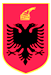 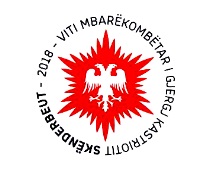 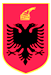 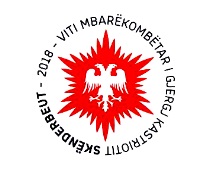 REPUBLIKA E SHQIPERISEKOMISIONI QENDROR I ZGJEDHJEVEV E N D I MPËR  VERIFKIMIN E DEKLARIMEVE NË FORMULARIN E VETËDEKLARIMIT TË KANDIDATËVE NGA LISTAT SHUMEMËRORE PËR KËSHILLAT BASHKIAK NË ZBATIM TË  LIGJIT          NR. 138/2015 “PËR GARANTIMIN E INTEGRITETIT TË PERSONAVE QË ZGJIDHEN, EMËROHEN OSE USHTROJNË FUNKSIONE PUBLIKE”Komisioni Qendror i Zgjedhjeve në mbledhjen e datës  12.03.2018, me pjesëmarrjen e:Klement       	ZGURI -		KryetarDenar 		BIBA -		          Zv/KryetarBledar		SKËNDERI-		AnëtarEdlira		JORGAQI-		AnëtareGëzim		VELESHNJA-		AnëtarHysen		OSMANAJ -		AnëtarVera		SHTJEFNI-		AnëtareShqyrtoi çështjen me, OBJEKT: 	Për verifikimin e deklarimeve në formularin e vetëdeklarimit të kandidatëve nga listat shumemërore për këshillat bashkiak në zbatim të ligjit               nr.138/2015, “Për garantimin e integritetit të personave që zgjidhen, emërohen ose ushtrojnë funksione publike”. BAZË LIGJORE: 	Neni 23, pika 1, germa a, i Ligjit nr. 10019 datë 29.12.2008  “Kodi Zgjedhor i Republikës së Shqipërisë’’, i ndryshuar; Neni 11, i ligjit 138/2015,            “Për garantimin e integritetit të personave që zgjidhen, emërohen ose ushtrojnë funksione publike”; Kreu V, i Vendimit të Kuvendit nr. 17/2016 “Për përcaktimin e rregullave të detajuara mbi zbatimin e ndalimeve të parashikuara në ligjin nr. 138/2015, “Për garantimin e integritetit të personave që zgjidhen, emërohen ose ushtrojnë funksione publike”. KQZ pasi shqyrtoi dokumentacionin e paraqitur dhe dëgjoi diskutimet e të pranishmëve,VËRENDisa këshilla bashkiak kanë njoftuar Komisionin Qendror të Zgjedhjeve për krijimin e vakancave në këshill për arsye të dorëheqjeve ose humbjes së mandatit nga disa këshilltarë. Referuar nenit 11 të ligjit nr. 138/2015, “Për garantimin e integritetit të personave që zgjidhen, emërohen ose ushtrojnë funksione publike”, vetëdeklarimi dhe verifikimi i kushteve të të dhënave në përputhje me këtë ligj, kryhet për çdo kandidat të listës shumemërore për zgjedhjet pararendëse, për këshillin bashkiak, të cilit i takon të marrë mandatin e këshilltarit për vendin vakant.Kandidatët për këshilltarë përcaktuar në bazë të listave shumemërore të subjekteve përkatëse kanë plotësuar e depozituar në Komisionin Qendror të Zgjedhjeve, formularët e vetëdeklarimit si organi kompetent për administrimin, verifikimin, zbatimin e ndalimeve për zgjedhjen dhe emërimin në funksionin publikë ku përfshihet dhe funksioni i këshilltarit të bashkisë.Nga verifikimi i formularëve të vetëdeklarimit, të 9 (tetë) kandidatëve për kandidat për anëtarë në këshillat bashkiak, rezulton se 8 (tetë) prej tyre nuk kanë deklaruar asnjë të dhënë që ka të bëj me parashikimet për ndalime në ligjin nr.138/2015, ndërsa një prej tyre ka deklaruar:Z. Nazmi Haxhi Madani, kandidat për anëtar në Këshillin e Bashkisë Tropojë, i subjektit politik Partia Demokracia Sociale, në pikën 4 të formularit të Vetëdeklarimit (A keni qenë ndonjëherë i ndaluar apo arrestuar nga organet ligj zbatuese, për kryerjen e ndonjë vepre penale?), ka deklaruar se është ndaluar nga:Prokuroria e Rrethit Tropojë, nga data 19.03.2002 deri më datë 28.06.2002, dhe me vendimin nr. 19 të Gjykatës së Rrethit Tropojë është vendosur pafajësi dhe është liruar në sallë;  Gjykata e Apelit Shkodër, nga data 04.10.2008 deri më datë 25.02.2009, dhe me vendimin nr. 80, datë 25.02.2009 të Gjykatës së Lartë është vendosur ndryshim i vendimit të Gjykatës së Rrethit Gjyqësor Tropojë duke u shpallur i pafajshëm. në pikën 5 të formularit të Vetëdeklarimit (A është caktuar ndaj jush ndonjëherë masë shtrënguese e sigurisë personale në fuqi ose jo?), ka deklaruar se është caktuar masë e sigurisë personale:Arrest në burg ( E revokuar).Gjykata e Rrethit Gjyqësor Tropojë me vendimin nr. 19 ka deklaruar të pafajshëm për veprën penale “Trafikim i armëve dhe municioneve”, parashikuar nga neni 278/a dhe 25 i Kodit Penal. Gjykata e Lartë me vendimin nr. 80 datë 25.02.2009 e ka lënë përfundimisht në fuqi Vendimin e Gjykatës së Rrethit Gjyqësor Tropojë.Në zbatim të ligjit nr.138/2015 "Për garantimin e integritetit të personave që zgjidhen, emërohen ose ushtrojnë funksione publike" dhe Kreut V, pika 2, germa b dhe pikës 3, germa c, të vendimit të Kuvendit nr. 17/2016 “Për përcaktimin e rregullave të detajuara mbi zbatimin e ndalimeve të parashikuara në ligjin nr.138/2015”, Komisioni Qendror i Zgjedhjeve, me shkresat nr. 169 prot., datë 07.02.2018, nr. 196 prot., datë 13.02.2018, nr. 209 prot. datë. 15.02.2018  dhe nr. 286 prot., datë 02.03.2018 ka kërkuar informacion nga zyra e gjendjes civile dhe me shkresat         nr. 170 prot., datë 07.02.2018, nr. 197 prot., datë 13.02.2018, nr. 208 prot. datë. 15.02.2018, nr. 287 prot., datë 02.03.2018, ka kërkuar informacion nga zyra e gjendjes gjyqësore, për kandidatët për anëtarë të këshillave bashkiak, që kanë dorëzuar formularët e vetëdeklarimit në Komisionin Qendror të Zgjedhjeve, si dhe ka bërë publikimin e formularëve të vëtëdeklarimit në faqen zyrtare të internetit.Në përgjigje të shkresave nr. 360/2 prot., datë 16.02.2018, nr. 423/1 prot., datë 15.02.2018, 451/1, datë. 19.02.2018 dhe nr.598 datë 06.03.2018,  zyra e gjendjes gjyqësore ka dërguar në Komisionin Qendror të Zgjedhjeve, verifikimin e gjendjes gjyqësore për 9 (nëntë) nga kandidatët për anëtarë në këshillat bashkiak, sipas të cilave rezulton se, znj. Destamona Arapaj,                   znj. Nikoleta Kola, znj. Fatbardha Roka, znj. Brunilda Shahini, znj. Suzana Domi,                            znj. Natasha Salaj, znj. Lorena Hoxha, znj. Brikena Bami, janë të padënuara nga gjykatat shqiptare, ndërsa z. Nazmi Madani është deklaruar i pafajshëm nga gjykatat shqiptare.Në bazë të Vërtetimit të Gjendjes Gjyqësore nr. 1 prot., datë 15.02.2018, z. Nazmi Madani rezulton se, me vendimin nr. 19 datë 28.06.2002, të Gjykatës së Rrethit Tropojë, është deklaruar i pafajshëm për veprën penale, “Trafikim i armëve dhe municionit në bashkëpunim”, parashikuar nga neni 278/a, paragrafi 2 dhe 25 të K.P dhe urdhërimin e lirimit të menjëhershëm të pandehurit.Vendimi i Gjykatës së Rrethit Gjyqësor Tropojë, është ankimuar nga Prokurori dhe Gjykata e Apelit Shkodër me vendimin nr. 197 datë 11.11.2002 ku është vendosur, “Mospranimi i ankimit të prokurorit ndaj vendimit penal nr. 19 datë 28.06.2002 të Gjykatës së Rrethit Gjyqësor Tropojë”.Ndaj vendimit nr. 197 datë 11.11.2002 të Gjykatës së Apelit Shkodër është bërë rekurs dhe Kolegji Penal i Gjykatës së Lartë me vendimin e saj nr. 387 datë 09.07.2003 ka vendosur “Prishjen e vendimit të Gjykatës së Apelit Shkodër dhe kthimin e çështjes për rigjykim me tjetër trup gjykues në po atë gjykatë”.Gjykata e Apelit Shkodër me vendimin e saj nr. 13 datë 28.01.2004 ka vendosur “Lënien në fuqi të vendimit nr. 19 datë 28.06.2002 të Gjykatës së Rrethit Gjyqësor Tropojë që i përket të pandehurit    z. Nazmi Madani”.Kundër vendimit nr. 13 datë 28.01.2004  të Gjykatës së Apelit Shkodër ka bërë rekurs prokurori dhe rekurs kundërshtues i pandehuri. Gjykata e Lartë me vendimin e saj nr. 32 datë 26.01.2005 ka vendosur “Prishjen e vendimit nr. 13 datë 28.01.2004 të Gjykatës së Apelit Shkodër dhe kthimin e çështjes për rishqyrtim me tjetër trup gjykues.Gjykata e Apelit Shkodër me vendimin e saj nr. 161 datë 03.06.2005 ka vendosur lënien në fuqi të vendimit nr. 19 datë 28.06.2002 të Gjykatës së Rrethit Gjyqësor Tropojë.Kundër vendimit nr. 161 datë 03.06.2005 të Gjykatës së Apelit Shkodër është bërë rekurs dhe Gjykata e Lartë me vendimin e saj nr. 67 datë 14.02.2007 ka vendosur “Prishjen e vendimit nr. 161 datë 03.06.2005 të Gjykatës së Apelit Shkodër dhe kthimin e çështjes për rigjykim me tjetër trup gjykues në po atë gjykatë”.Pas rikthimit të akteve nga Gjykata e Lartë, Gjykata e Apelit Shkodër me vendimin e saj nr. 69 datë 11.03.2008 ka vendosur, “Ndryshimin e vendimit nr.19 datë 28.06.2002 të Gjykatës së Rrethit Gjyqësor Tropojë” si vijon: “Deklarimin fajtor të pandehurit z. Nazmi Madani për veprën penale të “Trafikim të armëve dhe municionit”, mbetur në tentativë, parashikuar nga neni 278/a paragrafi 2 dhe 22 të K.P dhe dënimin e tij me 6 (gjashtë) vjet burgim. Provat materiale armët dhe fishekët e sekuestruar të kalojnë në favor të shtetit. Ekzekutimi i dënimit me burgim për të pandehurin z. Nazmi Madani të bëhet në një nga burgjet e sigurisë së zakonshme.”Kundër vendimit nr. 69 datë 11.03.2008 të Gjykatës së Apelit Shkodër kanë bërë Rekurs të Gjykuarit dhe Gjykata e Lartë ka vendosur “Prishjen e vendimit nr. 69 datë 11.03.2008 të Gjykatës së Apelit Shkodër dhe lënien në fuqi të vendimit nr. 19 datë 28.06.2002 të Gjykatës së Rrethit Gjyqësor Tropojë është deklaruar(I Pafajshëm).Sipas vendimeve të sipërpërmendura rezulton se, z. Nazmi Madani nuk është dënuar me vendim të formës së prerë për kryerjen e një vepre penale të parashikuar në dispozitën e nenit 2, pika 1, paragrafi “a” të Ligjit Nr. 138/2015. Referuar nenit 49 të ligjit nr.139/2015, “Për vetëqeverisjen vendore” këshilli bashkiak ka kompetencën për dhënien e mandatit, anëtarit të këshillit bashkiak. KQZ, referuar pikës 2, paragrafi i fundit, të Kreut V të vendimit 17/2016 të Kuvendit konstaton se për 9 (nëntë) kandidatët për këshilltarë bashkie, të dhënat e të cilëve nuk përbëjnë kusht për mos zgjedhjen e kandidatëve në funksionin e këshilltarit, duhet vazhdojnë procedurat për dhënie mandati nga këshillat bashkiak përkatës dhe vazhdimin e procedurave të mëtejshme për verifikim.PËR KËTO ARSYE:Komisioni Qendror i Zgjedhjeve, bazuar në nenin 23, pika 1, germa a, i Ligjit nr. 10019 datë 29.12.2008  “Kodi Zgjedhor i Republikës së Shqipërisë’’, i ndryshuar; nenin 11, i ligjit 138/2015, “Për garantimin e integritetit të personave që zgjidhen, emërohen ose ushtrojnë funksione publike”; Kreu V, i Vendimit të Kuvendit nr. 17/2016 “Për përcaktimin e rregullave të detajuara mbi zbatimin e ndalimeve të parashikuara në ligjin nr. 138/2015, “Për garantimin e integritetit të personave që zgjidhen, emërohen ose ushtrojnë funksione publike”. VENDOSI:Njoftimin e këshillave bashkiak për vazhdimin e procedurave për dhënien e mandatit kandidatëve të listave shumemërore, për plotësimin e vendeve vakantë në këshillat bashkiak, sipas lidhjes bashkëlidhur këtij vendimi. Ky vendim hyn në fuqi menjëherë.Klement		ZGURI -		KryetarDenar 		BIBA -		Zv/KryetarBledar		SKËNDERI-		AnëtarEdlira			JORGAQI-		AnëtareGëzim			VELESHNJA-		AnëtarHysen			OSMANAJ -		AnëtarVera			SHTJEFNI-		Anëtare